KLASA: 008-01/23-01/27URBROJ: 2198-28-03-23-2Privlaka, 18. prosinca 2023. godine PREDMET: Poziv za sudjelovanje u otvorenom javnom savjetovanju u donošenju Plana upravljanja pomorskim dobrom na području Općine Privlaka za razdoblje 2024.-2028. godinePoštovani,pozivamo Vas da sudjelujete u otvorenom savjetovanju u donošenju Plana upravljanja pomorskim dobrom na području Općine Privlaka za razdoblje 2024.-2028. godine, u skladu sa člankom 11. Zakona o pravu na pristup informacijama (Narodne novine, broj 25/13, 85/15, 69/22).Tema savjetovanja je: Prijedlog Plana upravljanja pomorskim dobrom na području Općine Privlaka za razdoblje 2024.-2028. godine.Ovim se Planom upravljanja pomorskim dobrom na području Općine Privlaka za razdoblje 2024. – 2028. godine uređuju planirane aktivnosti na pomorskom dobru i prioriteti njihove realizacije, izvori sredstava za njihovu realizaciju, plan održavanja, dohranjivanja plaža i gradnje na pomorskom dobru, plan davanja dozvola na pomorskom dobru i plan nadzora ovlaštenika dozvola na pomorskom dobru na području Općine Privlaka za propisano razdoblje. Savjetovanje je otvoreno do 18. siječnja 2024. godine.Napomena: Nakon završetka savjetovanja objavit će se Izvješće o provedenom savjetovanju s javnošću, koje sadrži zaprimljene prijedloge i primjedbe te očitovanja s razlozima za neprihvaćanje pojedinih prijedloga i primjedbi.OPĆINA PRIVLAKAJEDINSTVENI UPRAVNI ODJELPročelnicaIvana Skoblar Šango, mag.iur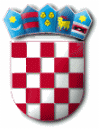 REPUBLIKA HRVATSKAZADARSKA ŽUPANIJAOPĆINA PRIVLAKA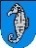 Ivana Pavla II 4623 233 PRIVLAKA